Θέμα: Πρόσκληση υποβολής αιτήσεων συμμετοχής στις εισαγωγικές εξετάσεις σχολικού έτους 2017-8Το Πρότυπο Γυμνάσιο Ευαγγελικής Σχολής Σμύρνης καλεί τους ενδιαφερόμενους γονείς/κηδεμόνες να υποβάλουν αίτηση συμμετοχής των τέκνων τους στις εισαγωγικές εξετάσεις, για την πλήρωση εβδομήντα οκτώ (78) θέσεων στην α΄ τάξη σχολικού έτους 2017-8. Οι γονείς/κηδεμόνες καλούνται να υποβάλουν την αίτησή τους μέσω της ηλεκτρονικής πλατφόρμας της Διοικούσας Επιτροπής Πρότυπων & Πειραματικών Σχολείων (ΔΕΠΠΣ), στην ηλεκτρονική διεύθυνση https://www.iep.edu.gr/pps/ , κατά το διάστημα από 28 Απριλίου έως και 19 Μαΐου 2017, επιδεικνύοντας ιδιαίτερη προσοχή στην ορθή συμπλήρωση των στοιχείων των υποψηφίων. Τα στοιχεία των υποψηφίων, όπως αναγράφονται στην αίτηση, πρέπει να συμφωνούν με τα στοιχεία που εμφανίζονται στην αστυνομική ταυτότητα, το διαβατήριο ή το πιστοποιητικό ταυτοπροσωπίας (προσοχή: να μη χρησιμοποιούνται υποκοριστικά ονόματα). Ιδιαίτερη προσοχή πρέπει να επιδείξουν οι ενδιαφερόμενοι και στην ορθή δήλωση της σχολικής μονάδας που έχουν επιλέξει (Πρότυπο Γυμνάσιο Ευαγγελικής Σχολής Σμύρνης). Στη συνέχεια, πρέπει να εκτυπώσουν την αίτησή τους, στην οποία θα αναγράφεται ο κωδικός υποψηφίου που θα τους αποδώσει ηλεκτρονικά το σύστημα.Μετά την παρέλευση του χρονικού διαστήματος υποβολής των αιτήσεων, οι καταστάσεις των υποψηφίων θα αναρτηθούν στην ιστοσελίδα του Σχολείου http://gym-evsch-n-smyrn.att.sch.gr . Οι γονείς/κηδεμόνες οφείλουν να ελέγξουν τα στοιχεία των υποψηφίων και να ενημερώσουν το Σχολείο για τυχόν σφάλματα μέχρι την 24η Μαΐου 2017.Οι γονείς/κηδεμόνες που αιτούνται τη συμμετοχή των τέκνων τους στις εξετάσεις σύμφωνα με τις διατάξεις των Φυσικώς Αδυνάτων (Φ.Α.) μαθητών, οφείλουν να προσκομίσουν στο Σχολείο σχετική γνωμάτευση από ΚΕΔΔΥ ή πιστοποιημένο Ιατροπαιδαγωγικό Κέντρο, κατά το διάστημα από 8 Μαΐου έως και 19 Μαΐου 2017.Οι προδιαγραφές των θεμάτων, καθώς και παραδείγματα σχετικά με την εξέταση σε κάθε αντικείμενο, θα αναρτηθούν στην ιστοσελίδα της ΔΕΠΠΣ, το αργότερο έως την 12η Μαΐου 2017.Οι εξετάσεις θα διεξαχθούν στις 20 Ιουνίου 2017. Οι υποψήφιοι θα εξεταστούν στα αντικείμενα της Νεοελληνικής Γλώσσας και των Μαθηματικών, σε ενιαία δίωρη γραπτή δοκιμασία. Την ημέρα της εξέτασης οι υποψήφιοι πρέπει να προσέλθουν στο Γυμνάσιο Ευαγγελικής Σχολής με την εκτυπωμένη αίτησή τους (με τον κωδικό υποψηφίου) και ένα έγγραφο ταυτοπροσωπίας (αστυνομική ταυτότητα ή διαβατήριο σε ισχύ ή πιστοποιητικό ταυτοπροσωπίας από Δήμο ή ΚΕΠ).Περισσότερες πληροφορίες για την εισαγωγή μαθητών/τριών στα Πρότυπα Γυμνάσια για το σχολικό έτος 2017-8 μπορούν να αντλήσουν οι ενδιαφερόμενοι από τη συνημμένη Υπουργική Απόφαση υπ’ αριθμ. 63619/Δ6 (ΦΕΚ 1367/21-4-2017), παράγραφος Ε. Το Σχολείο θα ενημερώσει τους υποψηφίους με νεότερη ανακοίνωσή του στις αρχές Ιουνίου, για την ακριβή ώρα προσέλευσης και τις λεπτομέρειες της εξεταστικής διαδικασίας.Η πλήρωση τυχόν κενών θέσεων στη β΄ και γ΄ τάξη θα γίνει με γραπτή δοκιμασία στα ίδια αντικείμενα (Νεοελληνική Γλώσσα και Μαθηματικά), η οποία θα διεξαχθεί κατά το διάστημα από 1 έως 8 Σεπτεμβρίου 2017. Εάν προκύψουν κενές θέσεις, το Σχολείο θα εκδώσει σχετική προκήρυξη εντός του μηνός Αυγούστου 2017.                                                                                  Ο ΔΙΕΥΘΥΝΤΗΣ                                                                                 Νικόλαος Λινάρδος 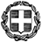 ΕΛΛΗΝΙΚΗ ΔΗΜΟΚΡΑΤΙΑΥΠΟΥΡΓΕΙΟ  ΠΑΙΔΕΙΑΣ, ΕΡΕΥΝΑΣΚΑΙ ΘΡΗΣΚΕΥΜΑΤΩΝΠΕΡΙΦΕΡΕΙΑΚΗ Δ/ΝΣΗ Π/ΘΜΙΑΣ & Δ/ΘΜΙΑΣ ΕΚΠ/ΣΗΣ ΑΤΤΙΚΗΣΔ/ΝΣΗ Δ/ΘΜΙΑΣ ΕΚΠ/ΣΗΣ Δ΄ ΑΘΗΝΑΣΠΡΟΤΥΠΟ ΓΥΜΝΑΣΙΟ ΕΥΑΓΓΕΛΙΚΗΣ ΣΧΟΛΗΣ ΣΜΥΡΝΗΣΝ. Σμύρνη, 24/04/2017Α.Π.: 552Λέσβου 4, Ν. Σμύρνη, Τ.Κ. 17123Τηλ. – Fax: 210 9347272Ηλ. Ταχ.: gymevsch@sch.gr